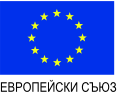 ФОНД ЗА ЕВРОПЕЙСКО ПОДПОМАГАНЕ НА НАЙ- НУЖДАЕЩИТЕ СЕ ЛИЦААГЕНЦИЯ ЗА СОЦИАЛНО ПОДПОМАГАНЕОПЕРАТИВНА ПРОГРАМА ЗА ХРАНИ И/ИЛИ ОСНОВНО МАТЕРИАЛНО ПОДПОМАГАНЕПо операцията: „3.1- Топъл обяд в условията на пандемията от COVID-19“BG05FMOP001-5.001На 27.04.2021 г. Община Хитрино подписа допълнително споразумение за удължаване срока за изпълнение на проект BG05FMOP001-5.001-0170-С001 „Топъл обяд в условията на пандемията от COVID-19 в община Търговище“ по Oперативна програма за храни и/или основно материално подпомагане. Общата стойност на проекта е 246 510.00 лв. Дейностите ще се изпълняват до 30.09.2021 г. в работните дни. Няма да бъде извършван нов подбор на потребители, а с настоящите ще бъдат сключени допълнителни споразумения към договорите им за предоставяне на услуги.Проекта се финансира от Фонда за европейско подпомагане на най-нуждаещите се лица по Оперативна програма за храни и/или основно материално подпомагане 2014-2020, в резултат от инициативата на Европейската комисия за  преодоляване на последствията от кризата чрез механизма REACT-EU.Договор BG05FMOP001-5.001-0170-С001 „Топъл обяд в условията на пандемията от COVID-19 в община Хитрино”  финансиран по Оперативна програма за храни и/или основно материално подпомагане